Отдых в «Бухте радости»Один из самых приятных и полезных видов досуга – отдых на воде.  Вероятно,  поэтому так много  было желающих отправиться на прогулку на теплоходе на Клязьминское  водохранилище  в «Бухту радости» – один из прелестных уголков природы ближайшего Подмосковья.                               Конечно, свой досуг каждый проводит  по-своему. Ну, а нам, ветеранам педагогического труда г. Москвы,  такое общение с природой,  где свежий воздух, чистая вода и масса впечатлений от общения – все это помогает ненадолго расслабиться Душе, отдохнуть и немного оздоровиться одновременно.Уже у причала Речного вокзала, пока мы ожидали свой теплоход, каждый обсуждал свой отдых.                                                                                                      Строго по расписанию пассажирский прогулочный теплоход «Князь Юрий» (построенный в 1973 году в Москве под названием «Москва-20») принял на свой борт наших ветеранов. Никакой суеты и неразберихи. Все было четко продумано и организовано. Каждый округ сел за «свой»  столик.  Люди общались, пели, танцевали, наслаждались водной гладью наблюдая за окружающей природой  глядя  в смотровое окно или стоя на палубе.               Время в дороге пролетело незаметно.На причале «Бухта радости», нас встретили радушно  и предложили занять любую беседку.                                                                                                                   Зона отдыха, где мы остановились, была окружена густым сосновым бором и столетними дубами. Нас ждали красивые лесные полянки, пляж, катание на лодках, катамаранах и др. Здесь были все условия для тех, кто желает слиться с природой. И пока одни купались и плескались в водоеме, другие гуляли по обрывистому берегу и наслаждались покоем  или танцевали на площадке под музыку современных исполнителей. Все были довольны. Об этом свидетельствуют улыбки и довольные  лица отдыхающих, побывавших здесь.   Нам предоставили отдых различного типа, но с одной непременной составляющей – радостью от полученного удовольствия.                                     Дорога домой показалась вдвое  короче.                                                                               Совместный отдых имеет свою прелесть – мы ближе узнаем друг друга и эта сплоченность, словно забирает ставшие вдруг ненужные горести, печали и заботы, а в замен совершенно безвозмездно дарит спокойствие, умиротворенность и духовное очищение. Мы благодарны тем, кто организовал и подготовил нам этот чудесный отдых,  подарил хорошее настроение – Московский  Городской Комитет ветеранов:  Антонова Татьяна Константиновна,  Сухомлина Людмила Георгиевна,  Пашков Георгий Иванович. Большое спасибо за прекрасный отдых, счастья и здоровья Вам!                       Всего доброго!                                                                             С уважением к Вам  ветераны педагогического  труда СВАО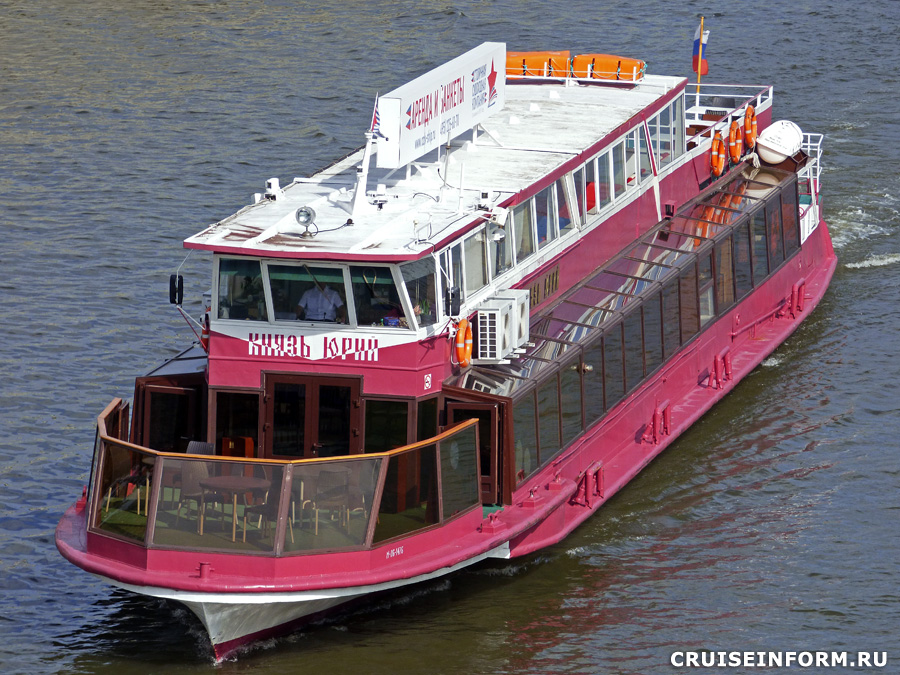 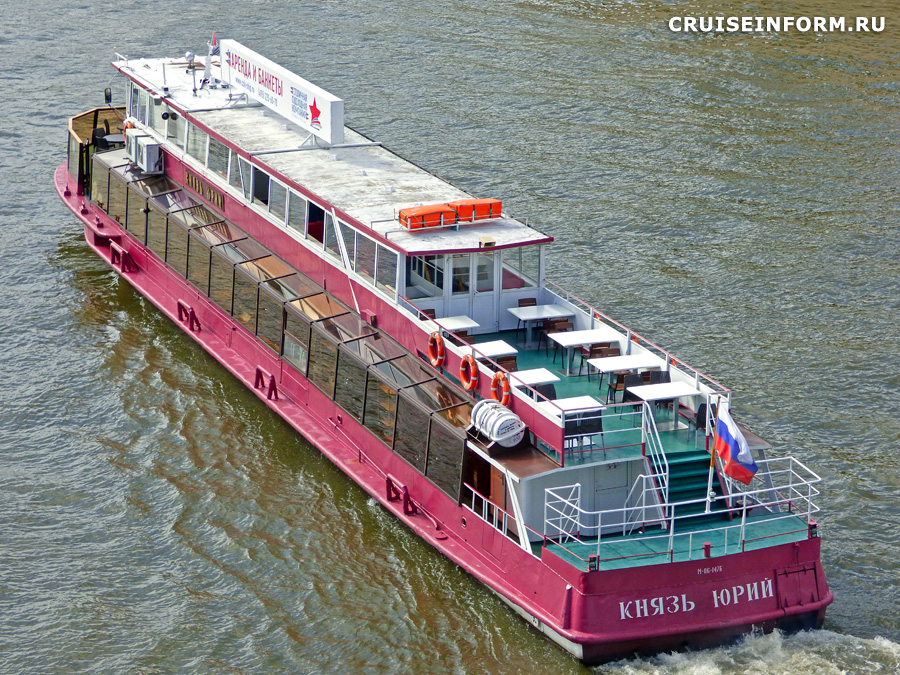 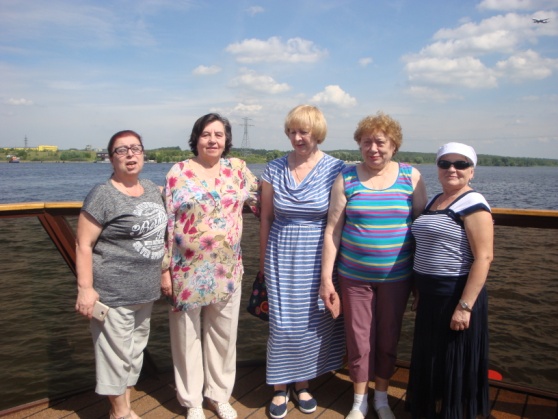 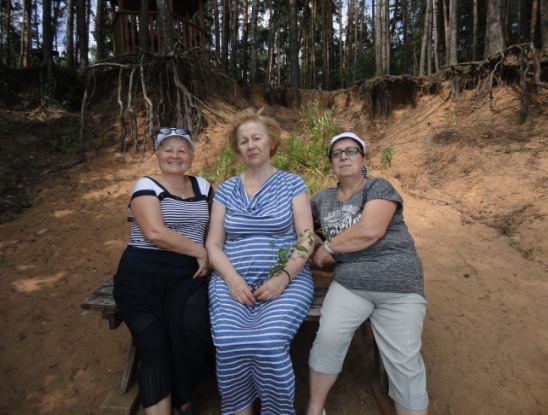 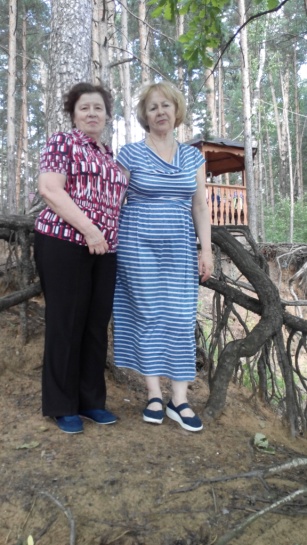 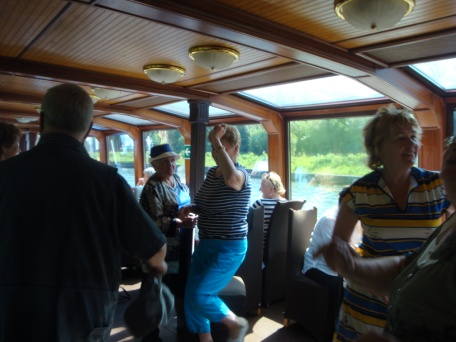 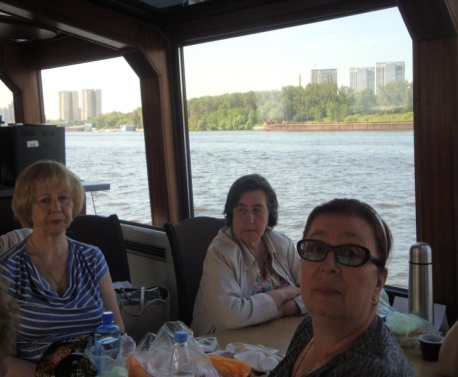 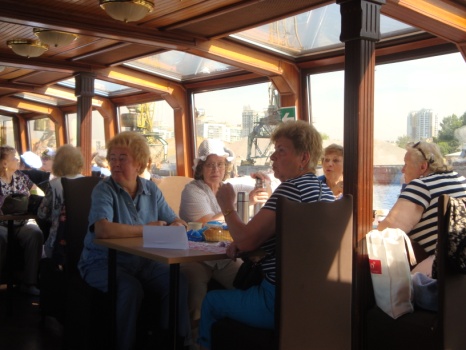 